Na temelju članka 107. stavka 9. Zakona o odgoju i obrazovanju u osnovnoj i srednjoj školi (Narodne novine broj 87/08, 86/09, 92/10, 105/10, 90/11, 5/12, 16/12, 86/12, 126/12, 94/13, 152/14, 07/17, 68/18, 98/19, 64/20, 151/22 i 156/23) i članaka 13. - 15. Pravilnika o postupku zapošljavanja te procjeni i vrednovanju kandidata za zapošljavanje na prijedlog ravnatelja Povjerenstvo za procjenu i vrednovanje kandidata za zapošljavanje donosi:ODLUKUo načinu procjene odnosno testiranja kandidata prijavljenih na natječaj IZa natječaj objavljen dana 31. siječnja 2024. godine na mrežnim stranicama i oglasnim pločama Hrvatskog zavoda za zapošljavanje te mrežnim stranicama i oglasnoj ploči Osnovne škole Selca za radno mjesto:1. stručni/a suradnik/ca knjižničar/ka (usmeno testiranje i intervju)utvrđuje se sljedeći način procjene odnosno testiranja kandidata:- poznavanje propisa koji se odnose na djelatnost osnovnog obrazovanjaIIUsmeno testiranje će se provesti u Osnovnoj školi Selca, Šetalište Rajka Štambuka 2, 21425 Selca, u ponedjeljak 11. ožujka 2024. u 11:00 sati.IIIIzvori za pripremu kandidata su:Zakon o odgoju i obrazovanju u osnovnoj i srednjoj školi, sa svim važećim izmjenama i dopunamaPravilnik o radu školske knjižnice (web stranica škole: Školski dokumenti – Pravilnici; http://os-selca.skole.hr/upload/os-selca/images/static3/1204/attachment/Pravilnik_o_radu_skolske_knjiznice_2023.pdf)Pravilnik o tjednim radnim obvezama učitelja i stručnih suradnika u osnovnoj školi, sa svim važećim izmjenama i dopunamaIVAko kandidat/kinja ne pristupi procjeni odnosno testiranju, smatra se da je odustao/la od prijave. Svi kandidati/kinje dužni su imati sa sobom odgovarajuću i važeću identifikacijsku ispravu.VOva Odluka stupa na snagu danom donošenja.                                                POSEBNO POVJERENSTVO ZA PROVEDBU NATJEČAJA OSNOVNA ŠKOLA SELCA                                                                                                     Šetalište Rajka Štambuka 2, 21425 Selca                                                                                                      KLASA: 112-02/24-01/6                                                                                                                                        URBROJ: 2181-308-24-4                                                                                                           Selca,  16. veljače 2023. godine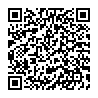 